Додаток 8
до наказу Міністерства інфраструктури України
від 18 жовтня 2013 року № 811
(у редакції наказу
Міністерства інфраструктури України
від 17 січня 2022 року № 15)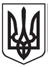 УКРАЇНАСВІДОЦТВО ФАХІВЦЯ
СУДНОВОГО КУХАРЯ№ _______Уряд України засвідчує, що ________________________________________________________ ,дата народження _____________________ , має належну кваліфікацію відповідно до Конвенції
Міжнародної організації праці 1946 року № 69 «Про видачу судновим поварам свідоцтв
про кваліфікацію» та національних вимог і здатний виконувати нижчеперелічені функції
на вказаних рівнях з урахуванням будь-яких зазначених обмежень.Свідоцтво видано _______________________________________Оригінал цього свідоцтва повинен згідно з пунктом 11 правила I/2 Конвенції знаходитися на судні, доки його власник працює на цьому судні.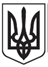 UKRAINECERTIFICATE OF PROFICIENCY
SHIP’S COOK№ _______The Government of Ukraine certifies that ______________________________________________date of birth ________________ , has been found duly qualified in accordance with the provisions of the Certification of Ships Cooks Convention, 1946 (No. 69) of International Labour Organization ad national requirements and has been found competent to perform the following functions, at the levels specified, subject to any limitations indicated:Certificate issued ______________________________________The original of this certificate must be kept available in accordance with regulation I/2, paragraph 11 of the above Convention while its holder is serving on a ship.{Додаток 8 в редакції Наказу Міністерства інфраструктури № 15 від 17.01.2022, з урахуванням змін, внесених Наказом Міністерства інфраструктури № 77 від 09.02.2022}ФУНКЦІЯРІВЕНЬОБМЕЖЕННЯ (ЯКЩО Є)Фотографія
власника диплома_____________________________________________________
 (посада, власне ім’я, прізвище і підпис уповноваженої 
посадової особи)Гербова печатка
______________________________________________________
 (підпис власника диплома)Автентичність та дійсність цього документа можуть 
бути перевірені за допомогою унікального QR коду, 
телефону ______________________ або електронною 
поштою ________________________. Така перевірка здійснюється засобами Реєстру документів моряків.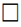 
Унікальний QR кодFUNCTIONLEVELLIMITATIONS APPLYING (IF ANY)Photo of the holder
of the certificate
________________________________________
 (Capacity, name and signature of duly authorized official)Official Seal________________________________________
 (Signature of the holder of the certificate)The authenticity and validity of this certificate can be verified by QR code, phone _______________________ or by e-mail ________________________. Such verification shall be carried out by means of the Register
of Seafarers Documents.
Унікальний QR код